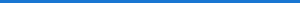 NameEz HomeLoans LLC, Position NMLS: |Office #: |Fax:    | Direct #:    |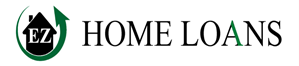 Work Address http://www.ezhomeloansnow.com